平成29年7月神奈川県作業療法士会神奈川県作業療法士会制度対策部社会保障制度班担当：前田智恵子（県立武山養護学校）日本作業療法士協会　開催　【特別支援教育での実践に関する情報交換会】情報交換会における報告内容についてののお願い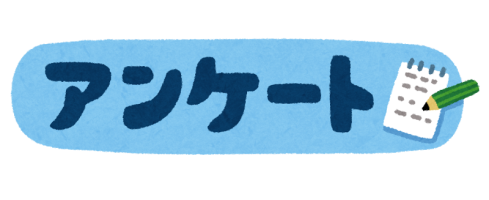 日本作業療法士協会では、作業療法士が特別支援教育に関わるために、文部科学省等への働きかけを行っています。わたしたちの実践を集約し、現状を伝えることで、なんらかの制度化がなされるなど、より広がりのある関わりが持てるようになる可能性もあります。より多くの方からの情報やご意見をいただきたいと思います！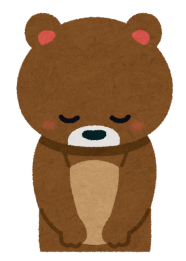 勤務先：　　　　　　　　　　　　　　　　　　　　　　　　　所属職場の形態を以下〇でお答えください。１．特別支援教育への関わりの実際について①内容について（複数回答可）　　例）②実際の支援の方法について（自由記述式）　　例）事前のやりとり、当日のスケジュール、具体的な相談内容や関わりの内容、関わっているOT間での支援方法の統一の有無など、記載できる範囲で以下に自由に記載してください。③報告書・訪問マニュアルの有無（ある・必要　→　〇、特にない・不要　→　×）④依頼の経路・システムについて　　以下に自由に記載してください。⑤職場との関係について２．予算の面について　３．現場の人の悩み以上でおわりです。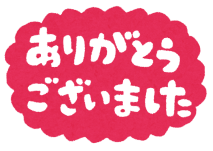 病院療育センター施設（肢体不自由児施設など）教育機関その他可能な範囲で、以下に具体的に記載をお願いします具体的な関わり方〇・×補足説明等協議会への参加〇市の教育委員会からの依頼で就学指導会議に出席している専門家チームとしての参加×具体的な関わり方〇・×補足説明等協議会等への参加専門家チームとしての関わり学校等からの依頼による個別の関わり教育現場で働いているその他の関わり方があれば具体的に以下に自由に記載してくださいその他の関わり方があれば具体的に以下に自由に記載してくださいその他の関わり方があれば具体的に以下に自由に記載してください〇・×補足説明等報告書の作成訪問マニュアルその他、なにかあれば具体的に以下に自由に記載してください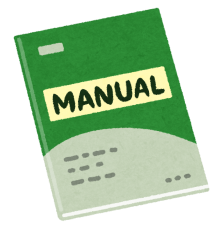 その他、なにかあれば具体的に以下に自由に記載してくださいその他、なにかあれば具体的に以下に自由に記載してください〇・×補足説明等勤務内での関わり左の質問に『〇』と答えられた方は、以下自由記述でご回答ください。■職場に理解してもらう取り組みや工夫の有無がありますか？・個人レベルで行っていること：・職場レベルで行っていること：勤務外での関わり〇と答えられた方は、以下に具体的に記載してくださいその他、なにかあれば具体的に以下に自由に記載してください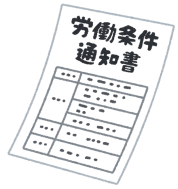 その他、なにかあれば具体的に以下に自由に記載してくださいその他、なにかあれば具体的に以下に自由に記載してください〇・×補足説明等謝金（収入）の有無上記の質問に『〇』と書かれた方は、どこ（どういった制度）から、どの程度あるのかを、可能な範囲で以下に記載をお願いします。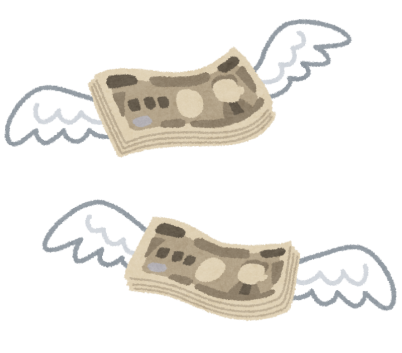 上記の質問に『〇』と書かれた方は、どこ（どういった制度）から、どの程度あるのかを、可能な範囲で以下に記載をお願いします。上記の質問に『〇』と書かれた方は、どこ（どういった制度）から、どの程度あるのかを、可能な範囲で以下に記載をお願いします。日頃の関わりの中での悩みや改善点、もっとこうしたい！といった希望などがありましたら、以下に自由に記載してください。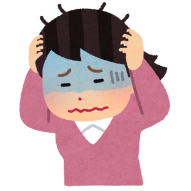 